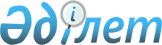 Об утверждении правил, критериев и размера выплат донорам, выполняющим донацию крови и ее компонентов на возмездной основе, а также размера денежного эквивалента бесплатного питания донору, осуществившему донацию крови и(или) его компонентов на безвозмездной основеПриказ Министра здравоохранения Республики Казахстан от 25 сентября 2020 года № ҚР ДСМ-111/2020. Зарегистрирован в Министерстве юстиции Республики Казахстан 28 сентября 2020 года № 21293.В соответствии с пунктами 7 и 9 статьи 208 Кодекса Республики Казахстан от 7 июля 2020 года "О здоровье народа и системе здравоохранения" ПРИКАЗЫВАЮ:Утвердить:правила, критерии выплат донорам, выполняющим донацию крови и ее компонентов на возмездной основе согласно приложению 1 к настоящему приказу;размеры выплат донорам, выполняющим донацию крови и ее компонентов на возмездной основе согласно приложению 2 к настоящему приказу;размер денежного эквивалента бесплатного питания донору, осуществившему донацию крови и(или) его компонентов на безвозмездной основе согласно приложению 3 к настоящему приказу.Признать утратившим силу:приказ Министра здравоохранения и социального развития РеспубликиКазахстан от 22 мая 2015 года № 374 "Об утверждении правил осуществления и размеров выплат донорам крови и ее компонентов, осуществляющим донорскую функцию	на	безвозмездной	и	платной	основе"	(зарегистрирован	в	Реестре государственной регистрации нормативных правовых актов под № 11424, опубликован 23 июля 2015 года в Информационно-правовой системе "Әділет");пункт 4 перечня некоторых приказов Министерства здравоохранения Республики Казахстан, в которые вносятся изменения и дополнения, утвержденного приказом Министерства здравоохранения Республики Казахстан от 4 мая 2019 года № ҚР ДСМ-62 "О внесении изменений и дополнений в некоторые приказы Министерства здравоохранения и социального развития Республики Казахстан" (зарегистрирован в Реестре государственной регистрации нормативных правовых актов под № 18637, опубликован 23 мая 2019 в Эталонном контрольном банке нормативных правовых актов Республики Казахстан в электронном виде).Департаменту организации медицинской помощи Министерства здравоохранения Республики Казахстан в установленном законодательством Республики Казахстан порядке обеспечить:государственную регистрацию настоящего приказа в Министерстве юстиции Республики Казахстан;размещение настоящего приказа на интернет-ресурсе Министерства здравоохранения Республики Казахстан;в течение десяти рабочих дней со дня государственной регистрации настоящего приказа в Юридический департамент Министерства здравоохранения Республики Казахстан сведений об исполнении мероприятий, предусмотренных подпунктами 1) и 2) настоящего пункта.Контроль за исполнением настоящего приказа возложить на вице-министра здравоохранения Республики Казахстан Гиният А.Настоящий приказ вводится в действие по истечении десяти календарных дней после дня его первого официального опубликования.Министр здравоохранения Республики КазахстанА. ЦойПриложение 1 к приказуМинистра здравоохранения Республики Казахстанот 25 сентября 2020 года№ ҚР ДСМ-111/2020Правила, критерии выплат донорам, выполняющим донацию крови и ее компонентов на возмездной основеГлава 1. Общие положенияНастоящие правила, критерии выплат донорам, выполняющим донацию крови иее компонентов на возмездной основе, разработаны в соответствии с пунктами 7 и 9статьи 208 Кодекса Республики Казахстан 7 июля 2020 года "О здоровье народа и системе здравоохранения" и определяют порядок, критерии выплат донорам, выполняющим донацию крови и ее компонентов на возмездной основе.Глава 2. Правила, критерии выплат донорам, выполняющим донацию крови и ее компонентов на возмездной основеОрганизация службы крови производит выплату донору, осуществившему донацию крови и ее компонентов на возмездной основе, а также размер денежного эквивалента бесплатного питания донору, осуществившему донацию крови и(или) его компонентов на безвозмездной основе.Выплата осуществляется двумя способами: наличными и безналичными.Расчеты наличными средствами осуществляются в день донации крови и ее компонентов, при безналичном расчете – в течение двух банковских дней со дня донации крови и ее компонентов.При безналичном расчете донором предоставляется документ, подтверждающий открытие текущего счета в карточной базе банков второго уровня.При визуальном выявлении хилеза (мутная, опалесцирующая, от беловатого до молочного цвета) в плазме у возмездного донора после отделения ее от форменных элементов крови методом центрифугирования во время донации плазмы, выплата не осуществляется.С учетом потребности организации службы крови, доноров приглашают на донацию крови и ее компонентов на возмездной основе, при следующих критериях:наличие подтвержденных документально определенных антигенных характеристик	крови	(универсальная	группа	крови	по	системе	АВО, резус-отрицательная принадлежность или идентичность по антигенам крови с потенциальным реципиентом, для которого заготавливаются компоненты крови);в случае экстренного вызова потенциальных доноров во внеурочное время ( ночные часы, выходные и праздничные дни), с учетом необходимых антигенных характеристик крови;в случае длительной и высокой потребности в компонентах крови определенной групповой и резус-принадлежности.Приложение 2 к приказуРазмер выплат донорам, выполняющим донацию крови и ее компонентов на возмездной основеРазмер выплат донорам, выполняющим донацию крови и ее компонентов на возмездной основе (месячных расчетных показателях, установленных законом о республиканском бюджете на соответствующий финансовый год):за разовую донацию крови (450 миллилитров ± 10%) - 2 месячных расчетных показателя;за разовую донацию плазмы при двукратном плазмаферезе (550 ± 50 миллилитров плазмы) - 4 месячных расчетных показателя;за разовую донацию иммунной плазмы при двукратном плазмаферезе (550 ± 50 миллилитров иммунной плазмы) - 7 месячных расчетных показателей;за разовую донацию изоиммунной плазмы с титром резус антител не ниже 1: 64 при двукратном плазмаферезе (550 ± 50 миллилитров изоиммунной плазмы) - 8 месячных расчетных показателей;за разовую донацию одной дозы тромбоцитов (количество тромбоцитов в дозе не менее 200 х 109) при аппаратном цитаферезе - 1 месячный расчетный показатель;за разовую донацию одной дозы эритроцитов (в дозе не менее 45 грамм гемоглобина) при аппаратном цитаферезе - 2 месячных расчетных показателя.при донации объема, меньше установленного в подпунктах 1), 2), 3), 4) настоящего пункта, выплата осуществляется пропорционально размеру, указанному в подпунктах 1), 2), 3), 4) настоящего пункта.Приложение 3 к приказуРазмер денежного эквивалента бесплатного питания донору, осуществившему донацию крови и(или) его компонентов на безвозмездной основеРазмер денежного эквивалента бесплатного питания донору, осуществившему донацию крови и(или) его компонентов на безвозмездной основе составляет 0,25 месячного расчетного показателя, установленного законом о республиканском бюджете на соответствующий финансовый год.© 2012. РГП на ПХВ «Институт законодательства и правовой информации Республики Казахстан» Министерства юстиции Республики Казахстан